2020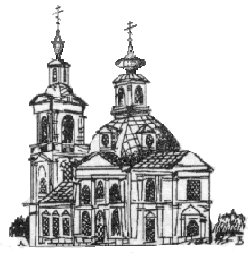 РАСПИСАНИЕ БОГОСЛУЖЕНИЙ ХРАМАКАЗАНСКОЙ ИКОНЫ БОЖИЕЙ МАТЕРИв ПучковоСЕНТЯБРЬДонской иконы Божией Матери. Мч. Андрея Стратилата31 авг. пн. – 18.00 – Вечерня. Утреня (полиелей)                       авт.: 40 км - 17.40, м-н «В» - 17.501 вт. –   9.00 – Школьный храм – Часы. Литургия               авт.:  - 8.40; м-н «В» - 8.50Отдание Успения. Сщмч. Иринея, еп. Лионского 5 сб. –   7.30 – Утреня (славословие). Часы. Литургия      авт.: 40 км - 7.10, м-н «В» - 7.20Неделя 13-я по ПятидесятницеСвт. Петра, митр. Киевского и всея Руси. Собор Московских святых 5 сб. – 17.00 – Всенощное бдение                                    авт.: 40 км - 16.40, м-н «В» - 16.50 6 вс.  –   7.10 – Школьный храм – Часы. Литургия              авт.:  - 6.45; м-н «В» - 6.55          –   9.10 – Часы. Литургия                            авт.:  - 8.20, 8.45; м-н «В» - 8.30, 8.55Владимирской иконы Божией Матери. Мчч. Адриана и Наталии 7 пн. – 18.00 – Вечерня. Утреня (полиелей)                     авт.: 40 км - 17.40, м-н «В» - 17.50 8 вт. –   8.40 – Часы. Литургия                                            авт.: 40 км - 8.20, м-н «В» - 8.30 –   8.40 – Часовня в Губцево – Часы. Литургия Прп. Моисея Мурина. Прп. Иова Почаевского. Собор преп. отцов Киево-Печерских10 чт. –   8.00 – Утреня (славословие). Часы. Литургия     авт.: 40 км - 7.40, м-н «В» - 7.50Усекновение главы Иоанна Предтечи10 чт. – 17.00 – Всенощное бдение (лития)                     авт.: 40 км - 16.40, м-н «В» - 16.5011 пт. –   8.00 – Школьный храм – Часы. Литургия            авт.: 40 км - 7.40, м-н «В» - 7.50 –   9.10 – Часы. Литургия                                 авт.: 40 км - 8.20, 8.45; м-н «В» - 8.30, 8.55Блгвв. кнн. Александра Невского, Даниила Московского. Прп. Александра Свирского11 пт. – 18.00 – Вечерня. Утреня (полиелей)                     авт.: 40 км - 17.40, м-н «В» - 17.5012 сб. –   8.40 – Часы. Литургия                                          авт.: 40 км - 8.20, м-н «В» - 8.30Неделя 14-я по Пятидесятнице. Положение честного пояса Пресвятой Богородицы.Блгвв. кнн. Петра и Февронии Муромских. Сщмч. Киприана Карфагенского12 сб. – 17.00 – Всенощное бдение                                 авт.: 40 км - 16.40, м-н «В» - 16.5013 вс. –   7.10 – Школьный храм – Часы. Литургия             авт.:  - 6.45; м-н «В» - 6.55           –   9.10 – Часы. Литургия                            авт.:  - 8.20, 8.45; м-н «В» - 8.30, 8.55Прпп. Антония и Феодосия Киево-Печерских. Мч. Маманта15 вт. –   8.00 – Утреня. Часы. Литургия                             авт.: 40 км - 7.40, м-н «В» - 7.50Прор. Божия Моисея. Иконы Божией Матери «Неопалимая Купина».Свт. Иоасафа Белгородского. Свт. Митрофана Воронежского16 ср. – 18.00 – Вечерня. Утреня (полиелей)                    авт.: 40 км - 17.40, м-н «В» - 17.5017 чт. –   8.40 – Часы. Литургия                                          авт.: 40 км - 8.20, м-н «В» - 8.30Правв. Захарии и Елисаветы. Мц. Раисы (Ираиды)18 пт. –  8.00 – Утреня. Часы. Литургия                              авт.: 40 км - 7.40, м-н «В» - 7.50Воспоминание чуда Архистратига Михаила в Хонех19 сб. –  7.30 – Утреня. Часы. Литургия                              авт.: 40 км - 7.10, м-н «В» - 7.20Неделя 15-я по Пятидесятнице, пред ВоздвижениемПредпразднство Рождества Богородицы. Собор Алтайских святых19 сб. – 17.00 – Всенощное бдение                                   авт.: 40 км - 16.40, м-н «В» - 16.5020 вс. –   7.10 – Школьный храм – Часы. Литургия             авт.:  - 6.45; м-н «В» - 6.55           –   9.10 – Часы. Литургия                            авт.:  - 8.20, 8.45; м-н «В» - 8.30, 8.55Рождество Пресвятой Богородицы20 вс.  – 17.00 – Всенощное бдение (лития)                     авт.: 40 км - 16.40, м-н «В» - 16.5021 пн. –   8.00 – Школьный храм – Часы. Литургия           авт.:  - 7.40; м-н «В» - 7.50–   9.10 – Часы. Литургия                            авт.:  - 8.20, 8.45; м-н «В» - 8.30, 8.55Прав. Богоотец Иоакима и Анны. Прп. Иосифа Волоцкого.Свт. Феодосия Черниговского. Глинских святых22 вт. –   8.00 – Утреня (славословие). Часы. Литургия     авт.: 40 км - 7.40, м-н «В» - 7.50Прп. Силуана Афонского. Прпп. Сергия и Германа Валаамских23 ср. – 18.00 – Вечерня. Утреня (полиелей)                    авт.: 40 км - 17.40, м-н «В» - 17.5024 чт. –   8.40 – Часы. Литургия                                          авт.: 40 км - 8.20, м-н «В» - 8.30Отдание праздника Рождества Пресвятой Богородицы25 пт. –   8.00 – Утреня (славословие). Часы. Литургия      авт.: 40 км - 7.40, м-н «В» - 7.50Неделя 16-я по ПятидесятницеВОЗДВИЖЕНИЕ КРЕСТА ГОСПОДНЯ26 сб. – 17.00 – Всенощное бдение (лития, поклонение Кресту)    авт.: 40 км - 16.40, м-н «В» - 16.5027 вс. –  7.10 – Школьный храм – Часы. Литургия                     авт.: 40 км - 7.40, м-н «В» - 7.50            –  9.10 – Часы. Литургия                                          авт.:  - 8.20, 8.45; м-н «В» - 8.30, 8.55Иконы Божией Матери «Призри на смирение». Мц. кн. Людмилы Чешской.Прав. Алексия Московского (Мечева). Прп. Кукши Одесского28 пн. – 18.00 – Вечерня. Утреня (полиелей)                   авт.: 40 км - 17.40, м-н «В» - 16.5029 вт.  –   8.40 – Часы. Литургия                                        авт.: 40 км - 8.20, м-н «В» - 8.30Мцц. Веры, Надежды, Любови и матери их Софии30 ср. –   8.00 – Утреня. Часы. Литургия                             авт.: 40 км - 7.40, м-н «В» - 7.50Исповедь – в конце вечерних служб; перед Литургией в будни и субботы – в 8.35, в воскресенье: перед ранней Литургией – в 7.00, перед поздней – в 8.35.  Таинство Крещения – по субботам – в 12.00 час. и воскресеньям – в 13.30 час.Беседа с родителями и крестными – по субботам – в 15.00 час.Маршрут автобуса:  от ул. Центральной, д. 6 — по остановкам улиц  Центральной,  Солнечной, Октябрьского просп.  — «Пятерочка»  — котельная у школы №2   —  храм.После служб (включая молебен и панихиду) автобус идет по обратному маршруту 